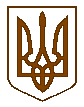 Білокриницька   сільська   радаРівненського   району    Рівненської    області(шоста чергова сесія восьмого скликання)    РІШЕННЯ07 червня  2021 року 		            		                                         № 250Про надання дозволу на розробленняпроєкту землеустрою щодо відведення земельної ділянки в постійне користування 	Розглянувши клопотання Відділу освіти, сім’ї, молоді, спорту, культури та туризму та подані матеріали про надання дозволу на розроблення проєкту землеустрою щодо відведення земельної ділянки в постійне користування для будівництва та обслуговування будівель закладів культурно-просвітницького обслуговування (для обслуговування будівель та споруд), керуючись пунктом 34 частини 1 статті 26 Закону України “Про місцеве самоврядування в Україні”, статей 12, 92, 123 Земельного кодексу України, за погодженням постійною комісією з питань архітектури, містобудування, землевпорядкування та екологічної політики, сесія Білокриницької сільської радиВ И Р І Ш И Л А :Надати Відділу освіти, сім’ї, молоді, спорту, культури та туризму Білокриницької сільської ради дозвіл на розроблення проєкту землеустрою щодо відведення земельної ділянки в постійне користування для будівництва та обслуговування будівель закладів культурно-просвітницького обслуговування (для обслуговування будівель та споруд) орієнтовною площею 0,3000 га за рахунок земель житлової та громадської забудови в селі Гориньград Другий на території Білокриницької сільської ради Рівненського району Рівненської області. Відділу освіти, сім’ї, молоді, спорту, культури та туризму Білокриницької сільської ради звернутися до суб’єкта господарювання, що є виконавцем робіт із землеустрою, згідно із законом, для розроблення проєкту землеустрою щодо відведення земельної ділянки в постійне користування.Погоджений в установленому порядку проєкт землеустрою щодо відведення земельної ділянки подати до сільської ради на затвердження та надання земельної ділянки в постійне користування згідно вимог статті 186 Земельного кодексу України.Контроль за виконанням даного рішення покласти на постійну комісію з питань архітектури, містобудування, землевпорядкування та екологічної політики сільської ради.Сільський голова                                                                             Тетяна ГОНЧАРУК